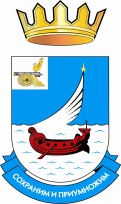 ФИНАНСОВОЕ УПРАВЛЕНИЕ АДМИНИСТРАЦИИМУНИЦИПАЛЬНОГО ОБРАЗОВАНИЯ  «ГАГАРИНСКИЙ РАЙОН»СМОЛЕНСКОЙ ОБЛАСТИП Р И К А З  № 15                                                                                               от 11 июня 2024 годаВнести в Порядок открытия и ведения лицевых счетов Финансовым управлением Администрации муниципального образования «Гагаринский район»  Смоленской области, утвержденный приказом Финансового управления Администрации муниципального образования «Гагаринский район» Смоленской области от 28.12.2018 № 113 (в редакции приказов Финансового управления Администрации муниципального образования «Гагаринский район» Смоленской области от 02.04.2019 № 20, от 30.12.2019 № 88, от 17.03.2020 № 16, от 08.05.2020 № 26, от 30.12.2020 № 111, от 04.04.2022), следующие изменения:1) в разделе 6:- в абзаце пятом пункта 6.9 слова «бюджетное (автономное) учреждение» дополнить словами «(ликвидационная комиссия, учредитель бюджетного (автономного) учреждения)»;- пункт 6.10 изложить в следующей редакции:«6.10. В случае реорганизации главного распорядителя (распорядителя) средств, получателя средств закрытие лицевых счетов осуществляется после передачи показателей, отраженных на лицевых счетах, в следующем порядке.Главный распорядитель средств на дату реорганизации в установленном порядке вносит соответствующие изменения в бюджетную роспись и в лимиты бюджетных обязательств в объеме годовых назначений.Реорганизуемые клиенты на основании отчетов (передаточных и разделительных балансов) составляют акт приемки - передачи показателей лицевого счета получателя средств при реорганизации (ликвидации) участника бюджетного процесса по форме согласно приложению № 6 к настоящему Порядку, который представляется в отдел казначейства с документами на закрытие лицевого счета. Отдел казначейства на дату реорганизации клиента выдает клиенту выписку из соответствующего лицевого счета.Операции на лицевых счетах принимающих клиентов не осуществляются до отражения передачи показателей, отраженных на лицевых счетах.».- пункт 6.11 изложить в следующей редакции:«6.11. В случае закрытия лицевых счетов бюджетного (автономного) учреждения в связи с реорганизацией (ликвидацией) клиента передача показателей, отраженных на закрываемых лицевых счетах, осуществляется на основании Акта приемки - передачи показателей лицевых счетов, открытых бюджетному (автономному) учреждению, по форме согласно приложению № 8 к настоящему Порядку (далее – Акт приемки - передачи показателей лицевых счетов, открытых бюджетному (автономному) учреждению).Реорганизуемые бюджетные (автономные) учреждения на основании Акта приемки - передачи показателей лицевых счетов, открытых бюджетному (автономному) учреждению, осуществляют перенос показателей с лицевых счетов бюджетного (автономного) учреждения, передающего показатели, на лицевые счета бюджетного (автономного) учреждения, принимающего показатели. Акт приемки – передачи показателей лицевых счетов, открытых бюджетному (автономному) учреждению, представляется в отдел казначейства с документами на закрытие лицевого счета.Отдел казначейства осуществляет проверку показателей, отраженных в Акте приемки – передачи показателей лицевых счетов, открытых бюджетному (автономному) учреждению, на соответствие показателям, отраженным на лицевых счетах реорганизуемого бюджетного (автономного) учреждения. При изменении типа бюджетного (автономного) учреждения на казенное учреждение показатели, отраженные на закрываемом лицевом счете, не подлежат передаче на вновь открытые лицевые счета.»;2) приложение № 6 изложить в новой редакции (прилагается);3) приложение № 8 изложить в новой редакции (прилагается).Заместитель Главы муниципального образования -начальник Финансового управления                                                          Т. В. КудринаАКТприемки - передачи показателей лицевого счетапри реорганизации (ликвидации)участника бюджетного процессаот «______» _________________ 20_____годаУчастник бюджетного процесса, передающий показатели лицевого счета_____________________________ ________________________________________________________________________________________________________________________________________________________________№ л/сч_______________Участник бюджетного процесса, принимающий показатели лицевого счета____________________________ ________________________________________________________________________________________________________________________________________________________________№ л/сч________________Наименование финансового органа муниципального образования Смоленской области _______________________________________________________________________________________________________________________________________________________________________________________Единица измерения: руб.Основание для передачи показателей лицевого счета _______________________________________________________________________________________________________________________________________________________________________________________О внесении изменений в Порядок открытия и ведения лицевых счетов Финансовым управлением Администрации муниципального образования «Гагаринский район»  Смоленской областиКод БККод БКБюджетные ассигнованияна текущий финансовый годЛимиты бюджетных обязательств на текущий финансовый годПринятые бюджетные обязательстваПринятые бюджетные обязательстваПринятые бюджетные обязательстваПринятые денежные обязательстваПринятые денежные обязательстваПринятые денежные обязательстваПеречисленияПеречисленияпередаю-щего участника бюджетного процессапринимаю-щего участника бюджетного процессаБюджетные ассигнованияна текущий финансовый годЛимиты бюджетных обязательств на текущий финансовый годномер бюджет-ного обязатель-стваучтеноисполненономер денежного обязатель-стваучтеноисполненовсего с начала годав том числе восста-новлено123456789101112Передающая сторона:Передающая сторона:Руководитель клиентаРуководитель клиента______________(уполномоченное лицо)(уполномоченное лицо)(должность)(должность)(подпись)(расшифровка подписи)(расшифровка подписи)Главный бухгалтер клиентаГлавный бухгалтер клиентаГлавный бухгалтер клиента______________(уполномоченное лицо)(уполномоченное лицо)(должность)(должность)(подпись)(расшифровка подписи)(расшифровка подписи)«___» __________ 20___г.«___» __________ 20___г.«___» __________ 20___г.«___» __________ 20___г.«___» __________ 20___г.Принимающая сторона:Принимающая сторона:Принимающая сторона:Руководитель клиентаРуководитель клиента______________(уполномоченное лицо)(уполномоченное лицо)(должность)(должность)(подпись)(расшифровка подписи)(расшифровка подписи)Главный бухгалтер клиентаГлавный бухгалтер клиентаГлавный бухгалтер клиента______________(уполномоченное лицо)(уполномоченное лицо)(должность)(должность)(подпись)(расшифровка подписи)(расшифровка подписи)«____»______________20__г.«____»______________20__г.«____»______________20__г.«____»______________20__г.«____»______________20__г.АКТприемки-передачи показателей лицевых счетов, открытыхбюджетному (автономному) учреждениюот «______»_________________ 20_____годаПередающая сторона:от «______»_________________ 20_____годаПередающая сторона:Клиент_______________________________________________________________________________________                                                                                             Лицевые счета__________________________________Наименование финансового органа Смоленской области ____________________________________________ ____________________________________________________________________________________________Наименование органа, осуществляющего функции и полномочия учредителя___________________________________________________________________________________________________________________________________________________________Принимающая сторона:Клиент_______________________________________________________________________________________                                                                                             Лицевые счета_________________________________Наименование финансового органа Смоленской области ____________________________________________ ____________________________________________________________________________________________Наименование органа, осуществляющего функции и полномочия учредителя ___________________________________________________________________________________________________________________________________________________________Единица измерения: руб.Основание для передачи показателей лицевых счетов ____________________________________________________________________________________________________________________________________________Показатели лицевого счета бюджетного (автономного) учрежденияПоказатели лицевого счета бюджетного (автономного) учрежденияПоказатели лицевого счета бюджетного (автономного) учрежденияПоказатели лицевого счета бюджетного (автономного) учрежденияПоказатели лицевого счета бюджетного (автономного) учрежденияПоказатели лицевого счета бюджетного (автономного) учрежденияПоказатели лицевого счета бюджетного (автономного) учрежденияПоказатели лицевого счета бюджетного (автономного) учрежденияПоказатели лицевого счета бюджетного (автономного) учрежденияПоказатели лицевого счета бюджетного (автономного) учрежденияПоказатели лицевого счета бюджетного (автономного) учрежденияПоказатели лицевого счета бюджетного (автономного) учрежденияПоказатели лицевого счета бюджетного (автономного) учрежденияПоказатели лицевого счета бюджетного (автономного) учрежденияПоказатели лицевого счета бюджетного (автономного) учрежденияПоказатели лицевого счета бюджетного (автономного) учрежденияПоказатели лицевого счета бюджетного (автономного) учрежденияПоказатели лицевого счета бюджетного (автономного) учрежденияПоказатели лицевого счета бюджетного (автономного) учрежденияПоказатели лицевого счета бюджетного (автономного) учрежденияПоказатели лицевого счета бюджетного (автономного) учрежденияПоказатели лицевого счета бюджетного (автономного) учрежденияПоказатели лицевого счета бюджетного (автономного) учрежденияПоказатели лицевого счета бюджетного (автономного) учрежденияПоказатели лицевого счета бюджетного (автономного) учреждения1. Остаток средств на лицевом счете1. Остаток средств на лицевом счете1. Остаток средств на лицевом счете1. Остаток средств на лицевом счете1. Остаток средств на лицевом счете1. Остаток средств на лицевом счете1. Остаток средств на лицевом счете1. Остаток средств на лицевом счете1. Остаток средств на лицевом счете1. Остаток средств на лицевом счете1. Остаток средств на лицевом счете1. Остаток средств на лицевом счете1. Остаток средств на лицевом счете1. Остаток средств на лицевом счете1. Остаток средств на лицевом счете1. Остаток средств на лицевом счете1. Остаток средств на лицевом счете1. Остаток средств на лицевом счете1. Остаток средств на лицевом счете1. Остаток средств на лицевом счете1. Остаток средств на лицевом счете1. Остаток средств на лицевом счете1. Остаток средств на лицевом счете1. Остаток средств на лицевом счете1. Остаток средств на лицевом счетеОстаток средств на лицевом счетеОстаток средств на лицевом счетеОстаток средств на лицевом счетеВсегоВсегоВсегоВсегоВсегоВсегов том числе:в том числе:в том числе:в том числе:в том числе:в том числе:в том числе:в том числе:в том числе:в том числе:в том числе:в том числе:в том числе:в том числе:в том числе:в том числе:Остаток средств на лицевом счетеОстаток средств на лицевом счетеОстаток средств на лицевом счетеВсегоВсегоВсегоВсегоВсегоВсегов том числе:в том числе:в том числе:в том числе:в том числе:в том числе:в том числе:в том числе:в том числе:в том числе:в том числе:в том числе:в том числе:в том числе:в том числе:в том числе:Остаток средств на лицевом счетеОстаток средств на лицевом счетеОстаток средств на лицевом счетеВсегоВсегоВсегоВсегоВсегоВсегосубсидии на государственное заданиесубсидии на государственное заданиесубсидии на государственное заданиесубсидии на государственное заданиесубсидии на государственное заданиесубсидии на государственное заданиесредств бюджетных (автономных) учрежденийсредств бюджетных (автономных) учрежденийсредств бюджетных (автономных) учрежденийсредств бюджетных (автономных) учрежденийсредств, находящихся во временном распоряжениисредств, находящихся во временном распоряжениисредств, находящихся во временном распоряжениисредств, находящихся во временном распоряжениинеклассифициро-ванных поступленийнеклассифициро-ванных поступлений1112222223333334444555566на начало годана начало годана начало годана отчетную датуна отчетную датуна отчетную дату2. Операции со средствами бюджетного (автономного) учреждения2. Операции со средствами бюджетного (автономного) учреждения2. Операции со средствами бюджетного (автономного) учреждения2. Операции со средствами бюджетного (автономного) учреждения2. Операции со средствами бюджетного (автономного) учреждения2. Операции со средствами бюджетного (автономного) учреждения2. Операции со средствами бюджетного (автономного) учреждения2. Операции со средствами бюджетного (автономного) учреждения2. Операции со средствами бюджетного (автономного) учреждения2. Операции со средствами бюджетного (автономного) учреждения2. Операции со средствами бюджетного (автономного) учреждения2. Операции со средствами бюджетного (автономного) учреждения2. Операции со средствами бюджетного (автономного) учреждения2. Операции со средствами бюджетного (автономного) учреждения2. Операции со средствами бюджетного (автономного) учреждения2. Операции со средствами бюджетного (автономного) учреждения2. Операции со средствами бюджетного (автономного) учреждения2. Операции со средствами бюджетного (автономного) учреждения2. Операции со средствами бюджетного (автономного) учреждения2. Операции со средствами бюджетного (автономного) учреждения2. Операции со средствами бюджетного (автономного) учреждения2. Операции со средствами бюджетного (автономного) учреждения2. Операции со средствами бюджетного (автономного) учреждения2. Операции со средствами бюджетного (автономного) учреждения2. Операции со средствами бюджетного (автономного) учреждения2.1. Поступления2.1. Поступления2.1. Поступления2.1. Поступления2.1. Поступления2.1. Поступления2.1. Поступления2.1. Поступления2.1. Поступления2.1. Поступления2.1. Поступления2.1. Поступления2.1. Поступления2.1. Поступления2.1. Поступления2.1. Поступления2.1. Поступления2.1. Поступления2.1. Поступления2.1. Поступления2.1. Поступления2.1. Поступления2.1. Поступления2.1. Поступления2.1. ПоступленияКоды дополнительной детализацииКоды дополнительной детализацииКоды дополнительной детализацииКоды дополнительной детализацииКоды дополнительной детализацииКоды дополнительной детализацииКоды дополнительной детализацииКоды дополнительной детализацииКоды дополнительной детализацииПоступленияПоступленияПоступленияПоступленияПоступленияПоступленияПоступленияПоступленияПоступленияПоступленияПоступленияПоступленияПоступленияПоступленияПоступленияПоступленияКод КОСГУКод доп. класс.Код доп. класс.Код доп. класс.Код доп. класс.Код доп. класс.Код рег. класс.Код рег. класс.Код рег. класс.планируемыепланируемыепланируемыепланируемыефактическиефактическиефактическиефактическиефактическиев том числе возврат поступленийв том числе возврат поступленийв том числе возврат поступленийв том числе возврат поступленийв том числе возврат поступленийостаток планируемых поступленийостаток планируемых поступлений12222233344445555566666772.2. Выплаты2.2. Выплаты2.2. Выплаты2.2. Выплаты2.2. Выплаты2.2. Выплаты2.2. Выплаты2.2. Выплаты2.2. Выплаты2.2. Выплаты2.2. Выплаты2.2. Выплаты2.2. Выплаты2.2. Выплаты2.2. Выплаты2.2. Выплаты2.2. Выплаты2.2. Выплаты2.2. Выплаты2.2. Выплаты2.2. Выплаты2.2. Выплаты2.2. Выплаты2.2. Выплаты2.2. ВыплатыКод подразделаКод целевой статьиКод целевой статьиКод вида расходаКод вида расходаКод вида расходаКоды дополнительной детализацииКоды дополнительной детализацииКоды дополнительной детализацииКоды дополнительной детализацииКоды дополнительной детализацииКоды дополнительной детализацииКоды дополнительной детализацииКоды дополнительной детализацииКоды дополнительной детализацииВыплатыВыплатыВыплатыВыплатыВыплатыВыплатыВыплатыВыплатыВыплатыВыплатыКод подразделаКод целевой статьиКод целевой статьиКод вида расходаКод вида расходаКод вида расходаКод КОСГУКод КОСГУКод КОСГУКод доп. кл.Код доп. кл.Код рег. кл.Код рег. кл.Код рег. кл.Код рег. кл.планируемыепланируемыепланируемыефактическиефактическиев том числе восстановлено выплатв том числе восстановлено выплатв том числе восстановлено выплатостаток планируемых выплатостаток планируемых выплат1223334445566667778899910102.3.  Операции со средствами, находящимися во временном распоряжении2.3.  Операции со средствами, находящимися во временном распоряжении2.3.  Операции со средствами, находящимися во временном распоряжении2.3.  Операции со средствами, находящимися во временном распоряжении2.3.  Операции со средствами, находящимися во временном распоряжении2.3.  Операции со средствами, находящимися во временном распоряжении2.3.  Операции со средствами, находящимися во временном распоряжении2.3.  Операции со средствами, находящимися во временном распоряжении2.3.  Операции со средствами, находящимися во временном распоряжении2.3.  Операции со средствами, находящимися во временном распоряжении2.3.  Операции со средствами, находящимися во временном распоряжении2.3.  Операции со средствами, находящимися во временном распоряжении2.3.  Операции со средствами, находящимися во временном распоряжении2.3.  Операции со средствами, находящимися во временном распоряжении2.3.  Операции со средствами, находящимися во временном распоряжении2.3.  Операции со средствами, находящимися во временном распоряжении2.3.  Операции со средствами, находящимися во временном распоряжении2.3.  Операции со средствами, находящимися во временном распоряжении2.3.  Операции со средствами, находящимися во временном распоряжении2.3.  Операции со средствами, находящимися во временном распоряжении2.3.  Операции со средствами, находящимися во временном распоряжении2.3.  Операции со средствами, находящимися во временном распоряжении2.3.  Операции со средствами, находящимися во временном распоряжении2.3.  Операции со средствами, находящимися во временном распоряжении2.3.  Операции со средствами, находящимися во временном распоряженииКоды дополнительной детализацииКоды дополнительной детализацииКоды дополнительной детализацииКоды дополнительной детализацииКоды дополнительной детализацииКоды дополнительной детализацииКоды дополнительной детализацииКоды дополнительной детализацииКоды дополнительной детализацииПоступленияПоступленияПоступленияПоступленияПоступленияПоступленияПоступленияПоступленияВозврат поступленийВозврат поступленийВозврат поступленийВозврат поступленийОстатокОстатокОстатокОстатокКод КОСГУКод КОСГУКод КОСГУКод доп. кл.Код доп. кл.Код доп. кл.Код доп. кл.Код доп. кл.Код доп. кл.ПоступленияПоступленияПоступленияПоступленияПоступленияПоступленияПоступленияПоступленияВозврат поступленийВозврат поступленийВозврат поступленийВозврат поступленийОстатокОстатокОстатокОстаток111222222 3 3 3 3 3 3 3 3 4 4 4 4 5 5 5 5Показатели отдельного лицевого счета бюджетного (автономного) учрежденияПоказатели отдельного лицевого счета бюджетного (автономного) учрежденияПоказатели отдельного лицевого счета бюджетного (автономного) учрежденияПоказатели отдельного лицевого счета бюджетного (автономного) учрежденияПоказатели отдельного лицевого счета бюджетного (автономного) учрежденияПоказатели отдельного лицевого счета бюджетного (автономного) учрежденияПоказатели отдельного лицевого счета бюджетного (автономного) учрежденияПоказатели отдельного лицевого счета бюджетного (автономного) учрежденияПоказатели отдельного лицевого счета бюджетного (автономного) учрежденияПоказатели отдельного лицевого счета бюджетного (автономного) учрежденияПоказатели отдельного лицевого счета бюджетного (автономного) учрежденияПоказатели отдельного лицевого счета бюджетного (автономного) учрежденияПоказатели отдельного лицевого счета бюджетного (автономного) учрежденияПоказатели отдельного лицевого счета бюджетного (автономного) учрежденияПоказатели отдельного лицевого счета бюджетного (автономного) учрежденияПоказатели отдельного лицевого счета бюджетного (автономного) учрежденияПоказатели отдельного лицевого счета бюджетного (автономного) учрежденияПоказатели отдельного лицевого счета бюджетного (автономного) учрежденияПоказатели отдельного лицевого счета бюджетного (автономного) учрежденияПоказатели отдельного лицевого счета бюджетного (автономного) учрежденияПоказатели отдельного лицевого счета бюджетного (автономного) учрежденияПоказатели отдельного лицевого счета бюджетного (автономного) учрежденияПоказатели отдельного лицевого счета бюджетного (автономного) учрежденияПоказатели отдельного лицевого счета бюджетного (автономного) учрежденияПоказатели отдельного лицевого счета бюджетного (автономного) учреждения1. Остаток средств на лицевом счете1. Остаток средств на лицевом счете1. Остаток средств на лицевом счете1. Остаток средств на лицевом счете1. Остаток средств на лицевом счете1. Остаток средств на лицевом счете1. Остаток средств на лицевом счете1. Остаток средств на лицевом счете1. Остаток средств на лицевом счете1. Остаток средств на лицевом счете1. Остаток средств на лицевом счете1. Остаток средств на лицевом счете1. Остаток средств на лицевом счете1. Остаток средств на лицевом счете1. Остаток средств на лицевом счете1. Остаток средств на лицевом счете1. Остаток средств на лицевом счете1. Остаток средств на лицевом счете1. Остаток средств на лицевом счете1. Остаток средств на лицевом счете1. Остаток средств на лицевом счете1. Остаток средств на лицевом счете1. Остаток средств на лицевом счете1. Остаток средств на лицевом счете1. Остаток средств на лицевом счетеКод субсидииКод субсидииКод субсидииКод субсидииКод субсидииКод субсидииКод субсидииКод субсидииНа начало годаНа начало годаНа начало годаНа начало годаНа начало годаНа начало годаНа начало годаНа начало годаНа начало годаНа начало годаНа начало годаВсего разрешенный к использованию остаток субсидииВсего разрешенный к использованию остаток субсидииВсего разрешенный к использованию остаток субсидииВсего разрешенный к использованию остаток субсидииВсего разрешенный к использованию остаток субсидииВсего разрешенный к использованию остаток субсидиипрошлого годапрошлого годапрошлого годатекущего годатекущего годатекущего годатекущего годатекущего годавсеговсеговсеговсеговсеговсегов том числе неразрешенный к использованию остаток субсидии прошлого годав том числе неразрешенный к использованию остаток субсидии прошлого годав том числе неразрешенный к использованию остаток субсидии прошлого годав том числе неразрешенный к использованию остаток субсидии прошлого годав том числе неразрешенный к использованию остаток субсидии прошлого годаВсего разрешенный к использованию остаток субсидииВсего разрешенный к использованию остаток субсидииВсего разрешенный к использованию остаток субсидииВсего разрешенный к использованию остаток субсидииВсего разрешенный к использованию остаток субсидииВсего разрешенный к использованию остаток субсидии11122222333333444445555552. Сведения о разрешенных операциях с субсидиями2. Сведения о разрешенных операциях с субсидиями2. Сведения о разрешенных операциях с субсидиями2. Сведения о разрешенных операциях с субсидиями2. Сведения о разрешенных операциях с субсидиями2. Сведения о разрешенных операциях с субсидиями2. Сведения о разрешенных операциях с субсидиями2. Сведения о разрешенных операциях с субсидиями2. Сведения о разрешенных операциях с субсидиями2. Сведения о разрешенных операциях с субсидиями2. Сведения о разрешенных операциях с субсидиями2. Сведения о разрешенных операциях с субсидиями2. Сведения о разрешенных операциях с субсидиями2. Сведения о разрешенных операциях с субсидиями2. Сведения о разрешенных операциях с субсидиями2. Сведения о разрешенных операциях с субсидиями2. Сведения о разрешенных операциях с субсидиями2. Сведения о разрешенных операциях с субсидиями2. Сведения о разрешенных операциях с субсидиями2. Сведения о разрешенных операциях с субсидиями2. Сведения о разрешенных операциях с субсидиями2. Сведения о разрешенных операциях с субсидиями2. Сведения о разрешенных операциях с субсидиями2. Сведения о разрешенных операциях с субсидиями2. Сведения о разрешенных операциях с субсидиямиКод субсидииКод субсидииКод субсидииКод субсидииКод субсидииКод субсидииКоды дополнительной детализацииКоды дополнительной детализацииКоды дополнительной детализацииКоды дополнительной детализацииКоды дополнительной детализацииКоды дополнительной детализацииКоды дополнительной детализацииКоды дополнительной детализацииКоды дополнительной детализацииКоды дополнительной детализацииКоды дополнительной детализацииКоды дополнительной детализацииРазрешенный к использованию остаток субсидий прошлых лет на начало 2022г.Разрешенный к использованию остаток субсидий прошлых лет на начало 2022г.Разрешенный к использованию остаток субсидий прошлых лет на начало 2022г.Разрешенный к использованию остаток субсидий прошлых лет на начало 2022г.Разрешенный к использованию остаток субсидий прошлых лет на начало 2022г.Разрешенный к использованию остаток субсидий прошлых лет на начало 2022г.Разрешенный к использованию остаток субсидий прошлых лет на начало 2022г.Код субсидииКод субсидииКод субсидииКод субсидииКод субсидииКод субсидииКод КОСГУКод КОСГУКод КОСГУКод КОСГУКод КОСГУКод рег. класс.Код рег. класс.Код рег. класс.Код рег. класс.Код рег. класс.Код рег. класс.Код рег. класс.Разрешенный к использованию остаток субсидий прошлых лет на начало 2022г.Разрешенный к использованию остаток субсидий прошлых лет на начало 2022г.Разрешенный к использованию остаток субсидий прошлых лет на начало 2022г.Разрешенный к использованию остаток субсидий прошлых лет на начало 2022г.Разрешенный к использованию остаток субсидий прошлых лет на начало 2022г.Разрешенный к использованию остаток субсидий прошлых лет на начало 2022г.Разрешенный к использованию остаток субсидий прошлых лет на начало 2022г.11111122222333333344444443. Операции со средствами бюджетного (автономного) учреждения3. Операции со средствами бюджетного (автономного) учреждения3. Операции со средствами бюджетного (автономного) учреждения3. Операции со средствами бюджетного (автономного) учреждения3. Операции со средствами бюджетного (автономного) учреждения3. Операции со средствами бюджетного (автономного) учреждения3. Операции со средствами бюджетного (автономного) учреждения3. Операции со средствами бюджетного (автономного) учреждения3. Операции со средствами бюджетного (автономного) учреждения3. Операции со средствами бюджетного (автономного) учреждения3. Операции со средствами бюджетного (автономного) учреждения3. Операции со средствами бюджетного (автономного) учреждения3. Операции со средствами бюджетного (автономного) учреждения3. Операции со средствами бюджетного (автономного) учреждения3. Операции со средствами бюджетного (автономного) учреждения3. Операции со средствами бюджетного (автономного) учреждения3. Операции со средствами бюджетного (автономного) учреждения3. Операции со средствами бюджетного (автономного) учреждения3. Операции со средствами бюджетного (автономного) учреждения3. Операции со средствами бюджетного (автономного) учреждения3. Операции со средствами бюджетного (автономного) учреждения3. Операции со средствами бюджетного (автономного) учреждения3. Операции со средствами бюджетного (автономного) учреждения3. Операции со средствами бюджетного (автономного) учреждения3. Операции со средствами бюджетного (автономного) учреждения3.1. Поступления3.1. Поступления3.1. Поступления3.1. Поступления3.1. Поступления3.1. Поступления3.1. Поступления3.1. Поступления3.1. Поступления3.1. Поступления3.1. Поступления3.1. Поступления3.1. Поступления3.1. Поступления3.1. Поступления3.1. Поступления3.1. Поступления3.1. Поступления3.1. Поступления3.1. Поступления3.1. Поступления3.1. Поступления3.1. Поступления3.1. Поступления3.1. ПоступленияКод субсидииКод субсидииКод субсидииКод субсидииКод субсидииКоды дополнительной детализацииКоды дополнительной детализацииКоды дополнительной детализацииКоды дополнительной детализацииПоступленияПоступленияПоступленияПоступленияПоступленияПоступленияПоступленияПоступленияПоступленияПоступленияПоступленияПоступленияПоступленияПоступленияПоступленияПоступленияКод субсидииКод субсидииКод субсидииКод субсидииКод субсидииКод КОСГУКод рег. класс.Код рег. класс.Код рег. класс.планируемыепланируемыепланируемыепланируемыепланируемыепланируемыепланируемыефактическиефактическиефактическиев том числе возврат поступленийв том числе возврат поступленийв том числе возврат поступленийостаток планируемых поступленийостаток планируемых поступленийостаток планируемых поступлений11111233344444445556667773.2. Выплаты3.2. Выплаты3.2. Выплаты3.2. Выплаты3.2. Выплаты3.2. Выплаты3.2. Выплаты3.2. Выплаты3.2. Выплаты3.2. Выплаты3.2. Выплаты3.2. Выплаты3.2. Выплаты3.2. Выплаты3.2. Выплаты3.2. Выплаты3.2. Выплаты3.2. Выплаты3.2. Выплаты3.2. Выплаты3.2. Выплаты3.2. Выплаты3.2. Выплаты3.2. Выплаты3.2. ВыплатыКод подразделаКод подразделаКод целевой статьиКод целевой статьиКод вида расходаКод вида расходаКод вида расходаКод субсидииКод субсидииКод субсидииКоды дополнительной детализацииКоды дополнительной детализацииКоды дополнительной детализацииКоды дополнительной детализацииКоды дополнительной детализацииВыплатыВыплатыВыплатыВыплатыВыплатыВыплатыВыплатыВыплатыВыплатыВыплатыКод подразделаКод подразделаКод целевой статьиКод целевой статьиКод вида расходаКод вида расходаКод вида расходаКод субсидииКод субсидииКод субсидииКод КОСГУКод КОСГУКод рег. кл.Код рег. кл.Код рег. кл.планируемыепланируемыепланируемыефактическиефактическиефактическиев том числе восстановленов том числе восстановленов том числе восстановленоостаток11223334445566677788899910Передающая сторона:Передающая сторона:Руководитель клиентаРуководитель клиента______________(уполномоченное лицо)(уполномоченное лицо)(должность)(должность)(подпись)(расшифровка подписи)(расшифровка подписи)Главный бухгалтер клиентаГлавный бухгалтер клиентаГлавный бухгалтер клиента______________(уполномоченное лицо)(уполномоченное лицо)(должность)(должность)(подпись)(расшифровка подписи)(расшифровка подписи)«___» __________ 20___г.«___» __________ 20___г.«___» __________ 20___г.«___» __________ 20___г.«___» __________ 20___г.Принимающая сторона:Принимающая сторона:Принимающая сторона:Руководитель клиентаРуководитель клиента______________(уполномоченное лицо)(уполномоченное лицо)(должность)(должность)(подпись)(расшифровка подписи)(расшифровка подписи)Главный бухгалтер клиентаГлавный бухгалтер клиентаГлавный бухгалтер клиента______________(уполномоченное лицо)(уполномоченное лицо)(должность)(должность)(подпись)(расшифровка подписи)(расшифровка подписи)«____»______________20__г.«____»______________20__г.«____»______________20__г.«____»______________20__г.«____»______________20__г.